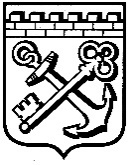 КОМИТЕТ ГРАДОСТРОИТЕЛЬНОЙ ПОЛИТИКИ
ЛЕНИНГРАДСКОЙ ОБЛАСТИПРИКАЗот ______________________  № ____О внесении изменений в приказ Комитета градостроительной политики Ленинградской области от 9 сентября 2020 года № 50«Об утверждении Административного регламента предоставления Комитетом градостроительной политики Ленинградской области государственной услуги по принятию решений о подготовке документации по планировке территории, подготовка которой осуществляется для размещения объектов, указанных в частях 4, 4.1 и 5 - 5.2 статьи 45 Градостроительного кодекса Российской Федерации, на основании решений органов местного самоуправления или органа исполнительной власти Ленинградской области, уполномоченного Правительством Ленинградской области на осуществление полномочий органов местного самоуправления в области градостроительной деятельности»	Приказываю:	Внести в приказ Комитета градостроительной политики Ленинградской области от 9 сентября 2020 года № 50 «Об утверждении Административного регламента предоставления Комитетом градостроительной политики Ленинградской области государственной услуги по принятию решений о подготовке документации по планировке территории, подготовка которой осуществляется для размещения объектов, указанных в частях 4, 4.1 и 5 - 5.2 статьи 45 Градостроительного кодекса Российской Федерации, на основании решений органов местного самоуправления или органа исполнительной власти Ленинградской области, уполномоченного Правительством Ленинградской области на осуществление полномочий органов местного самоуправления в области градостроительной деятельности» следующие изменения:В Административном регламенте предоставления Комитетом градостроительной политики Ленинградской области государственной услуги по принятию решений о подготовке документации по планировке территории, подготовка которой осуществляется для размещения объектов, указанных в частях 4, 4.1 и 5 - 5.2 статьи 45 Градостроительного кодекса Российской Федерации, на основании решений органов местного самоуправления или органа исполнительной власти Ленинградской области, уполномоченного Правительством Ленинградской области на осуществление полномочий органов местного самоуправления в области градостроительной деятельности (приложение):пункт 1.3 изложить в следующей редакции:«1.3. Информация о месте нахождения органа исполнительной власти Ленинградской области, осуществляющего предоставление государственной услуги, - Комитета градостроительной политики Ленинградской области (далее - Комитет), графиках работы, контактных телефонах и т.д. (далее - сведения информационного характера) размещается:- в помещениях Государственного бюджетного учреждения Ленинградской области «Многофункциональный центр предоставления государственных и муниципальных услуг»  (далее - МФЦ);- на сайте МФЦ: http://mfc47.ru/;на стенде в помещении Комитета;на сайте Комитета https://arch.lenobl.ru/;на портале государственных и муниципальных услуг Ленинградской области www.gu.lenobl.ru;в государственной информационной системе «Реестр государственных и муниципальных услуг (функций) Ленинградской области» (далее - Реестр).»;в пункте 2.2:абзац первый изложить в следующей редакции:«Государственную услугу предоставляет Комитет градостроительной политики Ленинградской области (далее - Комитет). В предоставлении государственной услуги участвует МФЦ.»;дополнить подпунктом 5 следующего содержания:«5) при личной явке заявителя в МФЦ;»;абзац пятый пункта 2.3 изложить в следующей редакции:«Заявитель вправе выбрать один из следующих способов предоставления результата государственной услуги:1) при личной явке в Комитет;2) без личной явки путем направления результата услуги заявителю по адресу и способом, указанным в заявлении;3) при личной явке в МФЦ.»;пункт 2.13 после слов «при личной явке в Комитет» дополнить словами «, в МФЦ»;пункт 2.14.1 после слов «помещениях Комитета» дополнить словами «или в МФЦ»;пункт 2.14.2 изложить в следующей редакции:«2.14.2. Наличие на территории, прилегающей к зданию, не менее 10 процентов мест (но не менее одного места) для парковки специальных автотранспортных средств инвалидов, которые не должны занимать иные транспортные средства. Инвалиды пользуются местами для парковки специальных транспортных средств бесплатно. На территории, прилегающей к зданию, в котором размещен МФЦ, располагается бесплатная парковка для автомобильного транспорта посетителей, в том числе предусматривающая места для специальных автотранспортных средств инвалидов.»;пункт 2.4.17 после слов «работников Комитета» дополнить словами «или работников МФЦ»;подпункт 3 пункта 2.15.1 после слов «о государственной услуге» дополнить словами «в МФЦ,»;подпункт 3 пункта 2.15.3 после слов «в Комитет» дополнить словами «или в МФЦ»;дополнить пунктом 2.17.1 следующего содержания:«2.17.1. Предоставление государственной услуги посредством МФЦ осуществляется в подразделениях МФЦ при наличии вступившего в силу соглашения о взаимодействии между МФЦ и Комитетом.»;в подпункте 1 пункта 3.1.2 слова «в Комитет» заменить словами «непосредственно  в Комитет или через МФЦ»;в подпункте «б» подпункта 2 пункта 3.1.4 после слов «направляет  результат услуги» дополнить словами «в МФЦ для последующей передачи заявителю, либо непосредственно»;пункт 3.3.1 после слов «вправе представить» дополнить словами «через МФЦ или непосредственно»;пункт 5.3 изложить в следующей редакции:«5.3. Жалоба подается в письменной форме на бумажном носителе или в электронной форме в Комитет, в МФЦ,  в комитет экономического развития и инвестиционной деятельности Ленинградской области, являющийся учредителем МФЦ (далее - учредитель МФЦ).Жалобы на решения и действия (бездействие) Комитета, подаются по усмотрению заявителя либо в Комитет, либо заместителю Председателя Правительства Ленинградской области по строительству и жилищно-коммунальному хозяйству, либо Губернатору Ленинградской области.Жалобы на решения и действия (бездействие)  МФЦ,  подаются по усмотрению заявителя либо в МФЦ, либо учредителю МФЦ.»;пункт 5.6 изложить в следующей редакции:«5.6. Жалоба, поступившая в Комитет, МФЦ, учредителю МФЦ, либо заместителю Председателя Правительства Ленинградской области по строительству и жилищно-коммунальному хозяйству, либо Губернатору Ленинградской области подлежит рассмотрению в течение пятнадцати рабочих дней со дня ее регистрации, а в случае обжалования отказа органа, предоставляющего государственную услугу, МФЦ в приеме документов у заявителя либо в исправлении допущенных опечаток и ошибок или в случае обжалования нарушения установленного срока таких исправлений - в течение пяти рабочих дней со дня ее регистрации.»;дополнить разделом 6 следующего содержания: «6. Особенности выполнения административных процедур в многофункциональных центрах предоставления государственных и муниципальных услуг»6.1. Предоставление государственной услуги посредством МФЦ осуществляется в подразделениях МФЦ при наличии вступившего в силу соглашения о взаимодействии между МФЦ и Комитетом. Предоставление государственной услуги в иных многофункциональных центрах осуществляется при наличии вступившего в силу соглашения о взаимодействии между МФЦ и иным многофункциональным центром.6.2. В случае подачи документов в Комитет посредством МФЦ специалист МФЦ, осуществляющий прием документов, представленных для получения государственной услуги, выполняет следующие действия:1) удостоверяет личность заявителя или личность и полномочия законного представителя заявителя - в случае обращения физического лица;удостоверяет личность и полномочия представителя юридического лица или индивидуального предпринимателя - в случае обращения юридического лица или индивидуального предпринимателя;2) определяет предмет обращения;3) формирует заявление о предоставлении государственной услуги на русском языке (кириллицей) и представляет его заявителю для подписания;4) проводит проверку укомплектованности пакета документов;5) осуществляет сканирование представленных документов, формирует электронное дело, все документы которого связываются единым уникальным идентификационным кодом, позволяющим установить принадлежность документов конкретному заявителю и виду обращения за государственной услугой (формат сканирования для документов: многостраничный pdf, расширением 150 dpi, в черно-белом или сером цвете, обеспечивающем сохранение всех аутентичных признаков подлинности);6) заверяет каждый документ своей электронной подписью (далее - ЭП);7) направляет копии документов и реестр документов в Комитет:- в электронном виде (в составе пакетов электронных дел) в течение одного рабочего дня со дня обращения заявителя в МФЦ;- на бумажных носителях (в случае необходимости обязательного представления оригиналов документов) - в течение 3 рабочих дней со дня обращения заявителя в МФЦ посредством курьерской связи с составлением описи передаваемых документов, с указанием даты, количества листов, фамилии, должности и подписанные уполномоченным специалистом МФЦ;8) по окончании приема документов специалист МФЦ выдает заявителю расписку в приеме документов.6.3. При указании заявителем места получения ответа (результата предоставления государственной услуги) посредством МФЦ, ответственный за делопроизводство направляет результат предоставления государственной услуги в МФЦ для его последующей передачи заявителю:- в электронном виде в течение одного рабочего дня со дня принятия решения о предоставлении (отказе в предоставлении) государственной услуги;- на бумажном носителе - в срок не более 3 рабочих дней со дня принятия решения о предоставлении (отказе в предоставлении) государственной услуги заявителю, но не позднее двух рабочих дней до окончания срока предоставления услуги.Специалист МФЦ, ответственный за выдачу документов, полученных от Комитета по результатам рассмотрения представленных заявителем документов, не позднее двух дней с даты их получения от Комитета сообщает заявителю о принятом решении по телефону (с записью даты и времени телефонного звонка), а также о возможности получения документов в МФЦ.6.4. Электронный документооборот между МФЦ и Комитетом осуществляется в порядке, установленном постановлением Правительства Ленинградской области.Председатель Комитетаградостроительной политикиЛенинградской области							И. Кулаков